Avtal hyrbilar 2019/28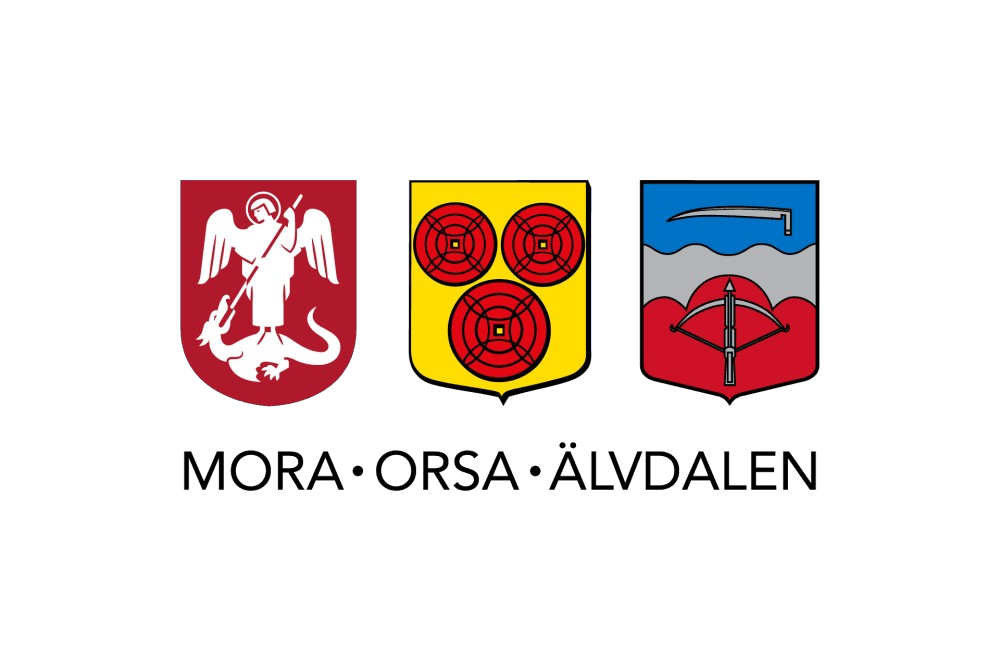 1 OmfattningDetta ramavtal avser hyra av bilar och minibussar. Omfattningen av uppdragen kommer att variera beroende på verksamheternas behov.Leverantören åtar sig att leverera aktuella tjänster utifrån bifogad rangordning. Någon garanti för en viss avropsvolym lämnas inte.2 AvropsberättigadeMora kommun, Orsa kommun och Älvdalens kommun samt dessa kommuners bolag har rätt att avropa från detta ramavtal.3 AvropBeställaren skall kunna avropa hyrbilar under hela avtalstiden till angivna priser. Avrop kommer att ske mot leverantören i en rangordning. Vid behov av efterfrågad hyrbil skall beställaren tillfråga leverantör nummer 1. Om denna inte kan åta sig uppdraget skall frågan gå till leverantör nummer 2. Avropsförfarandet innebär att leverantören skall leverera en hyrbil så snart som möjligt annars har beställaren rätt att vända sig till nästa leverantör i rangordningen och det gäller också då leverantören inte svarar vid kontaktförsök.Ramavtalet hindrar inte beställaren från att använda sin egen pool för bilar.Att bli upptagen på rangordningslistan är ingen garanti för uppdrag.Rangordning:                                                                                                                                                             1. Europcar Tel: 0250–619 000, mora@europcar.se2. Mabi Tel: 0250–511 150, mora@mabi.se4 AvtalstidAvtalstiden är fr o m 2019-05-07 och t o m 2021- 04-30 med möjlighet för beställaren att förlänga avtalet med ett (1) år plus ett (1) år.Efter eventuell förlängning upphör avtalet utan särskild uppsägning. 5 Beställarens kontaktpersonJane AhlströmUpphandlingsenheten                                                                                                                                        Mora kommun                                                                                                                                             Telefon: 0250-261 72                                                                                                                jane.ahlstrom@mora.seLeverantörens kontaktpersonPhilip Niva                                                                                                                                                                                                                                                                             mora@europcar.seRobin Berglund                                                                                                                                          mora@mabi.sePris/ ersättningEnligt bifogad rangordning.PrisförändringarPriserna gäller fast hela avtalsperioden, d v s som högst i 4 år.MervärdeskattLagstadgad mervärdeskatt tillkommer på samtliga priser.10 FaktureringFakturan ska innehålla följande:FakturanummerFakturadatumFörfallodatum/betalningsvillkorFakturabeloppMomsbeloppOrganisationsnummer/VAT-nummerPlusgiro – Bankgironummer eller bankkonto inkl. clearing nummer.Avtals-/BeställningsnummerBeställande enhet/förvaltningKostnadsposter skall vara specificerade och på begäran verifierade.Faktureringsadresser:Mora kommun: separata fakturor i ett exemplar för varje leverans tillställes, Mora kommun, Redovisningsenheten, 792 80 Mora.Orsa kommun: separata fakturor i ett exemplar för varje leverans tillställes,Ekonomienheten, Box 23, 794 21 Orsa.Älvdalens kommun: separata fakturor i ett exemplar för varje leverans tillställes,Box 100, 796 22 Älvdalen.11 BetalningsvillkorBetalningsvillkor är 30 dagar efter fakturans ankomst om tjänsten är utförd och godkänd. Faktura med ofullständiga eller felaktiga uppgifter skickas tillbaka till leverantören för rättelse. Ny förfallodag räknas från den dag fakturan återkommit i rättat skick. Om tvist uppstår om en fakturapost kommer köparen att betala den ostridiga delen av fakturan.Eventuell dröjsmålsränta erläggs enligt räntelagen.Beställaren accepterar inte faktureringsavgifter eller andra mellan parterna icke avtalade pristillägg.12 Administrativ ersättningMora kommuns Inköpscentral kommer att ta ut en administrativ ersättning på 2 % baserat på inköpsvolymen (inköpsvolym = hur mycket en avropande myndighet/bolag under en period har gjort inköp från ramavtalet i kronor) exkl. moms. Leverantörens utbetalning av ersättningen skall ske halvårsvis i efterskott till Mora kommuns Inköpscentral genom insättning på Postgirokontot 12 42 10 - 6. Vid insättningen skall "Upphandling 2019/28" anges som referens. Om denna hantering inte är möjligt eller förenlig med leverantörens interna rutiner, kan Mora kommuns Inköpscentral istället fakturera ersättningen baserad på erhållen statistik. Mora kommuns Inköpscentral kommer att kontrollera inköpsvolymer och relatera dem till erhållnaadministrativa ersättningar. Leverantören skall korrigera eventuella fel i utbetalda ersättningar omedelbart och missbruk ger Mora kommuns Inköpscentral rätt att häva ramavtalet och kräva skadestånd motsvarande den kostnad en ny upphandling av aktuellt ramavtal genererar.13 OmförhandlingPart får påkalla omförhandling av villkor i detta avtal, om ändrade förhållanden gör att villkoret väsentligt motverkar de förutsättningar som avtalet bygger på.Anmälan om omförhandling skall ske så snart det åberopade förhållandet blivit känt för den part som åberopar omförhandlingsrätten och befriar inte part från skyldighet att fullgöra berörd avtalsförpliktelse.14 Underkonsult/underleverantörLeverantör får inte anlita underkonsult/underleverantör för fullgörande av sina förpliktelser enligt detta avtal utan Mora kommuns Inköpscentrals skriftliga godkännande. Leverantör ansvarar i förekommande fall för eventuell underkonsults/underleverantörs arbete såsom för eget arbete.15 Byte av uppdragsledare/ nyckelpersonerLeverantör får inte byta ut uppdragsledare eller annan i kontraktet namngiven person utan att beställaren i förväg skriftligt godkänt detta.Leverantören är skyldig att byta ut sådan person som enligt beställarens bedömning inte fullgör uppdrag på ett godtagbart sätt16 SekretessLeverantören och dess personal får inte röja, lämna ut, återge eller på annat sätt utnyttja handlingar eller annan information som leverantören fått del av vid utförande av uppdraget eller i anslutning till det.17 Ansvar och försäkringLeverantören svarar för skada som leverantören orsakat beställaren genom vårdslöshet eller försummelse från leverantörens sida.Arbete/leverans som inte utförs på ett fackmannamässigt sätt skall om beställaren så påfordrar snarast rättas av leverantören utan ersättning.Vid hävning av uppdragsavtal på grund av väsentligt avtalsbrott från leverantörens sida är beställaren berättigad till skadestånd, utöver eventuellt vite.Beställarens krav på ekonomisk ersättning eller åtgärdande av fel eller brister i arbetsresultatet ska skriftligen meddelas leverantören utan dröjsmål, dock senast inom tolv månader efter uppdragsavtalets upphörande.Leverantören skall under ansvarstiden hålla en ansvarsförsäkring till betryggande belopp eller ställa säkerhet enligt gällande rätt. Leverantören skall på begäran till beställaren överlämna försäkringsbrev eller annat bevis om att försäkring eller säkerhet finns.18 FordonsförsäkringFordonen skall vara helförsäkrade. Avtalet gäller inklusive skadekostnadsreducering och bonus malus. Om skada inträffar gäller skadekostnadsersättning och beställarens ersättningsskyldighet följer av leverantörens vid var tid gällande Allmänna hyresvillkor.19 Beställarens rätt att häva avtaletBeställaren har rätt att med omedelbar verkan häva avtalet helt eller delvis om leverantören eller underleverantören:Inte utför sina åtaganden enligt avtalet och rättelse inte sker utan dröjsmål eller skriftlig erinranFörsätts i konkurs, likvidation, tvångsförvaltning, ackord eller tills vidare inställt sina betalningar eller fått näringsförbudHar blivit föremål för ansökan om konkurs, likvidation, tvångsförvaltning, ackord eller annat förfarandeHar dömts för brott avseende yrkesutövning enligt lagakraftvunnen domGjort sig skyldig till allvarligt fel i yrkesutövningen och beställaren kan påvisa dettaUnderlåter att utföra verksamheten i enlighet med gällande lagstiftningInte fullgjort sina betalningsskyldigheter avseende skatter och sociala avgifter20 Leverantörens rätt att häva avtaletLeverantören har rätt att häva avtalet då:Beställaren underlåter att fullgöra sina betalningsskyldigheter i rätt tid, eller sina åtaganden i övrigt och rättelse inte sker utan dröjsmål efter skriftlig erinran. Försummelse skall vara av väsentlig betydelse.21 SkadeståndVid skada som orsakar skadelidande genom den skadeskyldige som leverantören ansvarar för, försummelse eller avtalsbrott har skadelidande part rätt till skadestånd med faktiska merkostnader för kompletteringsköp, personalkostnader, inkassokostnader etc. som åberopad försummelse eller avtalsbrott förorsakat honom.Part har rätt till ersättning för den skada han lider genom motpartens försummelse eller avtalsbrott om inte motparten visar att händelsen beror på ett hinder utanför hans kontroll. Beror försummelsen eller avtalsbrottet på någon som leverantören har anlitat för att helt eller delvis fullgöra uppdraget, är leverantören fri från skadeståndsskyldighet endast om också den som han anlitat skulle vara fri enligt denna punkt. Detsamma gäller om försummelsen eller avtalsbrottet beror på en leverantör som leverantören har anlitat eller någon annan i tidigare led.Den skadelidande parten skall vidta skäliga åtgärder för att begränsa sin skada. Försummar han det, får han själv bära en motsvarande del av förlusten. Ersättning för indirekt skada utgår endast om avtalsbrottet beror på uppsåt eller grov vårdslöshet på skadeskyldige partens sida.22 Ändringar och tillägg under avtalstidenUppdragets omfattning som ligger till grund för uppdraget är ungefärliga och kan variera under avtalstiden. Leverantören skall, utan rätt till uppsägning av avtalet, godta normala förändringar av uppdragets omfattning.Leverantören är i övrigt skyldig att, med nedan angivna begränsning, underkasta sig sådan ändring i åligganden enligt avtalet som följer av lagstiftning eller av ett kommunalt beslut.Anser endera parten att ändring utöver toleransramarna enligt punkt 1 och 2 bör föranleda jämkning av avtalets bestämmelser om ersättning eller i annat hänseende, skall yrkande härom framställas utan oskäligt dröjsmål. Överenskommelse i sådant hänseende skall träffas skriftligen. Om överenskommelse inte kommer till stånd äger endera parten rätt att begära omförhandling.23 ÖverlåtelseDetta avtal får ej överlåtas utan beställarens avtalsansvarigas skriftliga godkännande.24 Varumärke och immateriell rättLeverantören äger inte rätt att använda beställarens namn i reklam- och marknadsföringssammanhang, utan att ha inhämtat skriftligt medgivande till detta.25 TvistTvist med anledning av avtalet, skall i första hand lösas genom förhandling mellan parterna. I andra hand skall tvist avgöras av svensk domstol, på beställarens hemort och med tillämpning av svensk rätt.26 Rangordning av avtalshandlingarHandlingarna kompletterar varandra. Om de i något avseende skulle vara motsägelsefulla gäller, om inte omständigheter föranleder annat, följande ordning:Tillägg till detta avtal.AvtalFörfrågningsunderlagAnbudMora 2019-05-07                                                                           Ort/datum.......................................Jane Ahlström                                                                                 Namnförtydligande.............................................................                                                                    .........................................................Avtalsansvarig                                                                                 FirmatecknareMora kommun                                                                                Leverantör